附件2：2017中国农业品牌百县大会参会回执表备注：因会议规模限定300人，敬请每个参会单位的参会代表控制在3人以内，并填写清楚，于10月15日前传真或电邮，以便对您的食、宿、行做出安排。参会报名：电    邮：ppdahui@163.com            传    真：0571-85128029  参会联系人：张明月 18058799257会务总负责：杨巧佳 13588115939酒店信息：杭州第一世界大酒店（杭州市萧山区湘湖路92号），大床间/标准间统一协议价：400元/间•夜，总台电话：0571-83866888【会务酒店地图】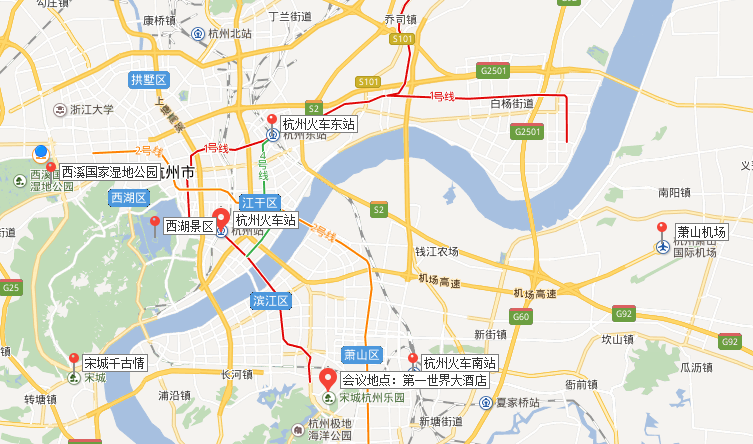 【交通位置】-酒店位于杭州乐园旁，步行可至西山公园、湘湖公园，周边环境雅致，位置优越。【交通信息】- 距离杭州火车南站6.8公里；- 距离武林广场30公里；- 距离杭州城站火车站14.5公里；- 距离杭州萧山国际机场25.3公里。单位名称单位名称通讯地址通讯地址姓    名姓    名性别职务联系电话（手机）备注酒店预订是（  ）否（  ）是（  ）否（  ）住宿要求：标间（  ）间，单间（  ）间住宿要求：标间（  ）间，单间（  ）间住宿要求：标间（  ）间，单间（  ）间